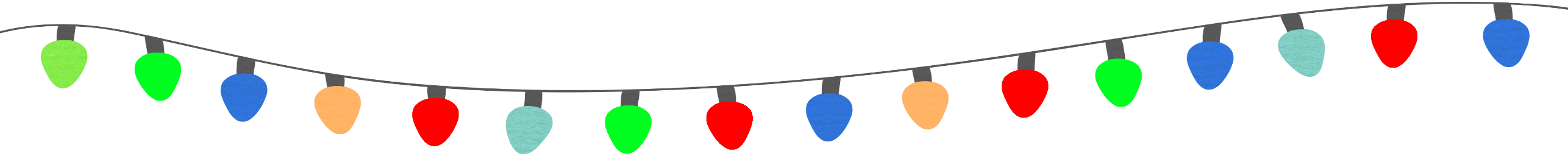 Letters to SendLetters to SendThings to DoThings to DoThings to BuyThings to Buy